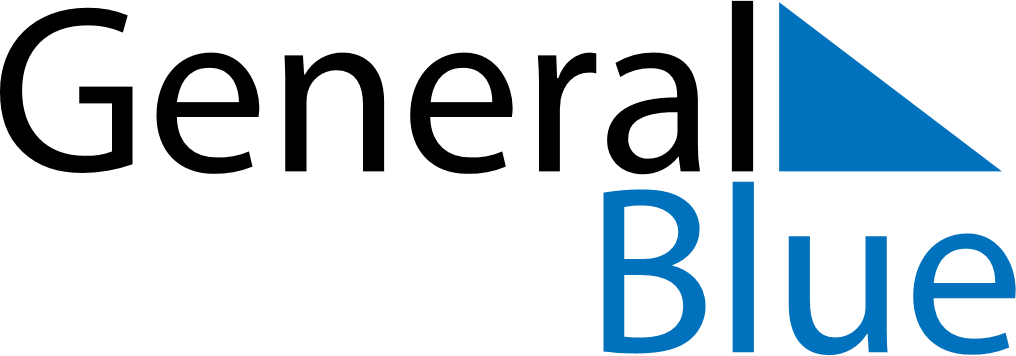 Ukraine 2020 HolidaysUkraine 2020 HolidaysDATENAME OF HOLIDAYJanuary 1, 2020WednesdayNew YearJanuary 2, 2020ThursdayNew YearJanuary 7, 2020TuesdayOrthodox ChristmasMarch 8, 2020SundayInternational Women’s DayMarch 9, 2020MondayInternational Women’s DayApril 19, 2020SundayOrthodox EasterApril 20, 2020MondayOrthodox EasterMay 1, 2020FridayLabour DayMay 2, 2020SaturdayLabour DayMay 4, 2020MondayLabour Day (substitute day)May 9, 2020SaturdayVictory DayMay 11, 2020MondayVictory Day (substitute day)June 7, 2020SundayPentecostJune 8, 2020MondayPentecostJune 28, 2020SundayConstitution DayJune 29, 2020MondayConstitution Day (substitute day)August 24, 2020MondayIndependence DayOctober 14, 2020WednesdayDefender of Ukraine Day